Bu görev tanımı formu;26.12.2007 tarihli ve 26738 sayılı Resmi Gazetede yayımlanan Kamu İç Kontrol Standartları Tebliği ile kamu idarelerinde iç kontrol sisteminin oluşturulması, uygulanması, izlenmesi ve geliştirilmesi kapsamında hazırlanmıştır. Görevin Tanımı “5651 sayılı İnternet Ortamında Yapılan Yayınların Düzenlenmesi ve Bu Yayınlar Yoluyla İşlenen Suçlarla Mücadele Edilmesi Hakkındaki Kanun", “ULAKBİM Kabul Edilebilir Kullanım Politikası Sözleşmesi” mevzuatlarında belirtilen görev ve sorumlulukları ve Selçuk Üniversitesi sunucularının kurulum, işletme ve bakım işlerinde Bilgi İşlem Daire Başkanına karşı sorumluluklarını yerine getirmek.Görevi ve Sorumlulukları Kablolu ve kablosuz ağ yapısını mevzuat hükümlerine uygun olarak yönetmek ve ağın güvenliğini sağlamakYönetim fonksiyonlarını (Planlama, Örgütleme, Yöneltme, Koordinasyon, Denetim) kullanarak personelinin etkin ve uyumlu bir biçimde çalışmasını sağlamakGelişen teknolojileri takip etmek, kurum için uygun olanları tespit edip, hazırlanacak teknik şartnamelerle bu teknolojilerin satın alınması sağlamakYapılacak çalışmalar ile geliştirilecek projelere karar vermek ve bu işlerin gerçekleştirilmesi için Şube Müdürlüğü personelini sevk ve idare etmekDiğer birimlerle koordineli olarak yapılması gereken işlerde bu birimlerle gerekli görüşmeleri yapmakDaire Başkanlığı içerisinde düzenli olarak tertiplenen toplantılarda birimi temsil etmekBirim içi ve hizmet içi eğitimleri kararlaştırmakYapılan işlerle ilgili gerekli raporları hazırlamak ve Daire Başkanına sunmakTeknik şartname hazırlamakMal-muayene komisyonlarında görev almakBağlı olduğu üst yönetici/yöneticileri tarafından verilen diğer işleri yapmakKablolu ve kablosuz ağ altyapısı ile ilgili projeler hazırlamakKablolu ve kablosuz ağ yapısını yönetmek ve güvenliğini sağlamakFirewall sistemlerini yönetmekFakülte ve birimlerde görevli bilgisayar ağından sorumlu personellere teknik destek ve eğitim vermekYönetilen sistemler ile ilgili bilgilerin gizliliğini ve güvenliğini sağlamakGörevleriyle ilgili mevzuatın uygulanmasına ilişkin görüş ve önerilerini bildirmekGörev alanıyla ilgili araştırma, inceleme ve etüt yapmak ve bunları raporlamakİdare tarafından yapılacak eğitim programı hazırlık çalışmalarına ve uygulamalarına katılmakAmirleri tarafından verilen benzeri görevleri yapmakÜniversite sistem yapısında bulunan fiziksel ve sanal sunucuların, veri depolama üniteleri ve yedekleme cihazlarının, donanım ve yazılım olarak planlama, kurulum ve yönetimini yapmakTüm sunucuların yedekleme işlemlerini yapmak ve takip etmekSistem yapısında bulunan herhangi bir cihaz, sunucu ve sistem yazılımında oluşan arızalarda en kısa sürede arızaya müdahale etmekSistem yapısında bulunan sunucu ve sistem yazılımları için arıza veya güncelleme gibi durumlarda gerektiğinde ilgili firmalardan destek almakSistem yapısı için gerekli yazılım ve donanım ihtiyaçlarını belirlemek ve alımı için gerekli teknik şartnameleri hazırlamakSistem yapısında bulunan sunucu ve sistem yazılımlarının performanslarını ve trafik değerlerini düzenli olarak gözlemleyerek, hataları analiz etmek, performansı artırmak ve kaynakları doğru kullanmak için gerekli iyileştirmeleri yapmakBelirtilen görevlerle ilgili olarak yaptığı çalışmalar konusunda üstüne bilgi vermek Yetkileri Görevli bulunduğu grup ile ilgili işleri organize etmekGörev alanı ile ilgili araştırma faaliyetlerinde bulunarak Daire Başkanını bilgilendirmekMevzuat gereğince göreviyle ilgili görüş ve önerilerini bildirmekÜst Yöneticisi Daire BaşkanıBirime Bağlı İş Unvanları;Mühendis, Tekniker, Bilgisayar İşletmeni, ProgramcıNitelikleri 1. 657 Sayılı Devlet Memurları Kanunu’nda ve 2547 Sayılı Yüksek Öğretim Kanunu’nda belirtilen genel niteliklere sahip olmak2.	Görevinin gerektirdiği düzeyde iş deneyimine sahip olmak3.	Yöneticilik niteliklerine sahip olmak; sevk ve idare gereklerini bilmek4.	Faaliyetlerini en iyi şekilde sürdürebilmesi için gerekli karar verme ve sorun çözme niteliklerine sahip olmakSorumlulukları Ağ ve Sistem Yönetimi Personeli, yukarıda yazılı olan bütün bu görevleri kanunlara ve yönetmeliklere uygun olarak yerine getirirken, Daire Başkanına karşı sorumludur.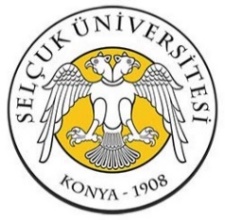 GÖREV TANIMIAĞ VE SİSTEM YÖNETİMİ PERSONELİDoküman NoSÜ-KYS-BİDB-GT-06GÖREV TANIMIAĞ VE SİSTEM YÖNETİMİ PERSONELİYayın Tarihi01.02.2018GÖREV TANIMIAĞ VE SİSTEM YÖNETİMİ PERSONELİRevizyon Tarihi/No00GÖREV TANIMIAĞ VE SİSTEM YÖNETİMİ PERSONELİSayfa NoKURUM BİLGİLERİÜst BirimSelçuk ÜniversitesiKURUM BİLGİLERİBirimBilgi İşlem Daire BaşkanlığıKURUM BİLGİLERİGöreviAğ ve Sistem Yönetimi PersoneliKURUM BİLGİLERİÜst Yönetici/YöneticileriDaire BaşkanıKURUM BİLGİLERİAstlarıBirim PersoneliHazırlayan Kalite Yönetim TemsilcisiOnaylayan Daire BaşkanıSayfa No1/2Abdullah BAŞOĞULKaan Doğan ERDOĞANSayfa No1/2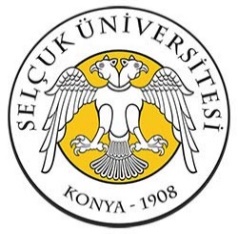 GÖREV TANIMIAĞ VE SİSTEM YÖNETİMİ PERSONELİDoküman NoSÜ-KYS-BİDB-GT-06GÖREV TANIMIAĞ VE SİSTEM YÖNETİMİ PERSONELİYayın Tarihi01.02.2018GÖREV TANIMIAĞ VE SİSTEM YÖNETİMİ PERSONELİRevizyon Tarihi/No00GÖREV TANIMIAĞ VE SİSTEM YÖNETİMİ PERSONELİSayfa NoHazırlayan Kalite Yönetim TemsilcisiOnaylayan Daire BaşkanıSayfa No2/2Abdullah BAŞOĞULKaan Doğan ERDOĞANSayfa No2/2